Sequência Didática: A VIDA NO PLANETA TERRA As atividades desta semana deverão ser realizadas no Livro Vamos Aprender – História e Geografia;Caso haja alguma dúvida, pode entrar em contato com a professora Angela no WhatsApp particular 99136-9117.Nessa semana vamos estudar sobre as relações do trabalho e do lazer do presente com as de outros tempos e espaços, analisando as mudanças e permanências.O TRABALHO, páginas 88 e 89, observe as imagens e faça a leitura;PRATIQUE E APRENDA, página 90, realize a atividade 1 e envie uma foto no WhatsApp da professora;O TRABALHO E AS ATIVIDADES ECONÔMICAS - Setor primário, Setor secundário e Setor terciário, páginas 91 e 92, faça a leitura (será postado no grupo na segunda-feira um vídeo sobre o Extrativismo - De Onde Vem O Sal - TV Escola);PRATIQUE E APRENDA, página 93, realize a atividade 1;A PRODUÇÃO INDUSTRIAL E A PRODUÇÃO ARTESANAL, páginas 94 e 95, faça a leitura;OS RECURSOS DA NATUREZA E AS MATÉRIAS-PRIMAS, página 96, faça a leitura;PRATIQUE E APRENDA, página 97, realize as atividades 1 e 2 (faça essa atividade numa folha e grampeie no livro);O TRABALHO E OS PRODUTOS QUE CONSUMIMOS, páginas 98 e 99, faça a leitura;PRATIQUE E APRENDA, página 100, realize as atividades 1 e 2;APRENDA MAIS, página 101, realize a leitura. Observação: as atividades da página 101 – Ponto de Chegada não precisa fazer. 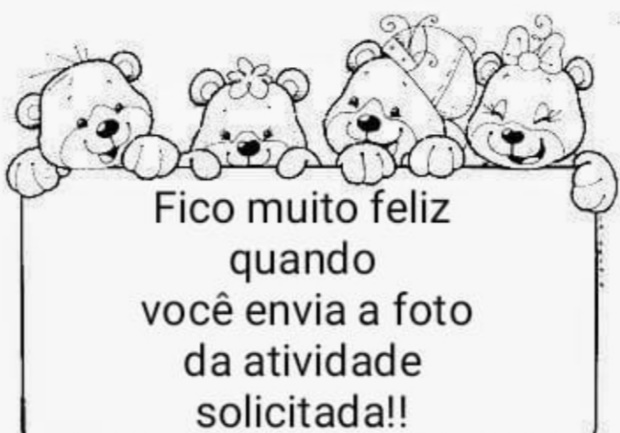 Escola Municipal de Educação Básica Augustinho Marcon.Catanduvas, 09 a 13 de novembro 2020.Diretora: Tatiana Bittencourt Menegat. Assessora Técnica Pedagógica: Maristela Apª. Borella Baraúna.Assessora Técnica Administrativa: Margarete Petter Dutra.Professora: Angela Marilha Garcia Miotto.Aluno(a):3ª Anos “1” e “2”